PREDSEDA NÁRODNEJ RADY SLOVENSKEJ REPUBLIKYČíslo: CRD-1217/2023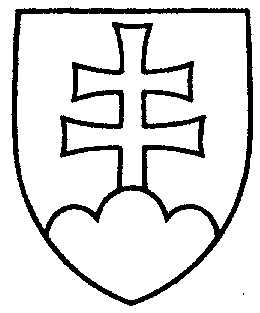 1796ROZHODNUTIEPREDSEDU NÁRODNEJ RADY SLOVENSKEJ REPUBLIKYz 19. mája 2023o pridelení návrhu štátneho záverečného účtu Slovenskej republiky za rok 2022 na prerokovanie výborom Národnej rady Slovenskej republiky	A.   p r i d e ľ u j e m	 1.  návrh  štátneho  záverečného  účtu Slovenskej republiky za rok 2022 
(tlač 1718)	 (predložený podľa § 29 ods. 6 zákona č. 523/2004 Z. z. o  rozpočtových pravidlách verejnej správy a o zmene a doplnení niektorých zákonov)	  Výboru Národnej rady Slovenskej republiky pre financie a rozpočet a	  Výboru Národnej rady Slovenskej republiky pre verejnú správu a regionálny 	  rozvoj	na prerokovanie do 13. júna 2023,	    2. návrhy záverečných účtov kapitol štátneho rozpočtu Slovenskej republiky za rok 2022		výborom Národnej rady Slovenskej republiky ako je uvedené v prílohe tohto rozhodnutia na prerokovanie do 13. júna 2023;PREDSEDA NÁRODNEJ RADY SLOVENSKEJ REPUBLIKYB.  u r č u j e m	ako gestorský Výbor Národnej rady Slovenskej republiky pre financie 
a rozpočet, ktorému výbory Národnej rady Slovenskej republiky podajú správy 
o výsledkoch prerokovania záverečných účtov kapitol. Výbor na ich základe vypracuje spoločnú správu výborov Národnej rady Slovenskej republiky a  návrh na uznesenie Národnej rady Slovenskej republiky.  Boris   K o l l á r    v. r .2   -Príloha k rozhodnutiu predsedu							Národnej rady Slovenskej republiky							z 19. mája 2023 č. 1796R O Z D E L E N I Enávrhov záverečných účtov kapitol štátneho rozpočtu Slovenskej republiky za rok 2022na prerokovanie výborom Národnej rady Slovenskej republiky___________________________________________________________________Ústavnoprávny výbor Národnej rady Slovenskej republikyKancelária prezidenta Slovenskej republikyKancelária Ústavného súdu Slovenskej republikyKancelária Najvyššieho súdu Slovenskej republikyKancelária Najvyššieho správneho súdu Slovenskej republikyKancelária Súdnej rady Slovenskej republikyGenerálna prokuratúra Slovenskej republikyMinisterstvo spravodlivosti Slovenskej republikyVýbor Národnej rady Slovenskej republiky pre financie a rozpočet Kancelária Národnej rady Slovenskej republikyMinisterstvo financií Slovenskej republikyMinisterstvo investícií, regionálneho rozvoja a informatizácie Slovenskej republikyNajvyšší kontrolný úrad Slovenskej republikyVšeobecná pokladničná správaVýbor Národnej rady Slovenskej republiky pre hospodárske záležitostiMinisterstvo hospodárstva Slovenskej republikyMinisterstvo dopravy Slovenskej republikyÚrad pre verejné obstarávanieÚrad priemyselného vlastníctva Slovenskej republikyÚrad pre normalizáciu, metrológiu a skúšobníctvo Slovenskej republikyProtimonopolný úrad Slovenskej republikyÚrad jadrového dozoru Slovenskej republikyÚrad pre reguláciu sieťových odvetvíNárodný jadrový fond na vyraďovanie jadrových zariadení a na nakladanies vyhoretým jadrovým palivom a rádioaktívnymi odpadmiVýbor Národnej rady Slovenskej republiky pre pôdohospodárstvo a životné prostredieMinisterstvo pôdohospodárstva a rozvoja vidieka Slovenskej republikyMinisterstvo životného prostredia Slovenskej republikyÚrad geodézie, kartografie a katastra Slovenskej republikyVýbor Národnej rady Slovenskej republiky pre verejnú správu a regionálny rozvojÚrad vlády Slovenskej republikyMinisterstvo vnútra Slovenskej republiky – verejná správaŠtatistický úrad Slovenskej republikyÚrad pre územné plánovanie a výstavbu Slovenskej republikyVýbor Národnej rady Slovenskej republiky pre sociálne veci Ministerstvo práce, sociálnych vecí a rodiny Slovenskej republikyVýbor Národnej rady Slovenskej republiky pre zdravotníctvo Ministerstvo zdravotníctva Slovenskej republikyVýbor Národnej rady Slovenskej republiky pre obranu a bezpečnosťMinisterstvo obrany Slovenskej republikyMinisterstvo vnútra Slovenskej republiky – ochrana verejného poriadku						    a záchranné zložkySpráva štátnych hmotných rezerv Slovenskej republikyZahraničný výbor Národnej rady Slovenskej republikyMinisterstvo zahraničných vecí a európskych záležitostí Slovenskej republikyVýbor Národnej rady Slovenskej republiky pre vzdelávanie,  vedu, mládež a šport Ministerstvo školstva, vedy, výskumu a športu Slovenskej republikySlovenská akadémia vied	Výbor Národnej rady Slovenskej republiky pre  kultúru a médiáMinisterstvo kultúry Slovenskej republikyVšeobecná pokladničná správa - Rada pre vysielanie a retransmisiuVýbor Národnej rady Slovenskej republiky pre ľudské práva a národnostné menšinyPrerokuje na základe vyžiadania príslušné kapitoly štátneho záverečného účtu z hľadiska primeranosti výdavkov na riešenie problematiky ľudských práv a národnostných menšín.Osobitný kontrolný výbor Národnej rady Slovenskej republiky na kontrolu činnosti Národného bezpečnostného úraduNárodný bezpečnostný úradOsobitný kontrolný výbor Národnej rady Slovenskej republiky na kontrolu činnosti Slovenskej informačnej službySlovenská informačná služba